Zajęcia plastyczne – origami płaskie z koła „Motyle”Zajęcia plastyczne – origami płaskie z koła „Motyle”: Potrzebne będą: - papier kolorowy (mogą być niewykorzystane kawałki z zajęć plastycznych), klej, nożyczki, niebieska kartka papieru w dowolnym formacie, szablon do odrysowanie kółek różnej wielkości (może to być zakrętka od kleju, mała szklaneczka, itp.), pisaki.         Na papierze kolorowym rysujemy kółka – mniejsze w różnych kolorach potrzebnych do wykonania motyli, większe w kolorze białym potrzebne do wykonania chmur, następnie je wycinamy. Przyklejamy kółka na niebieskiej kartce tworząc motyle według własnego pomysłu. Czułki, oczy i uśmiechy.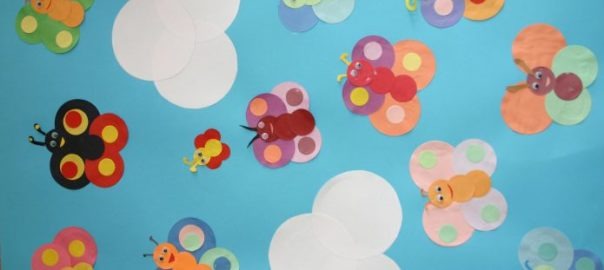 